a.r.t.h.u.r, Nathan/Retz (exemples)Niveau 3, p.42Après lecture du texte original complet, proposition d’un extrait →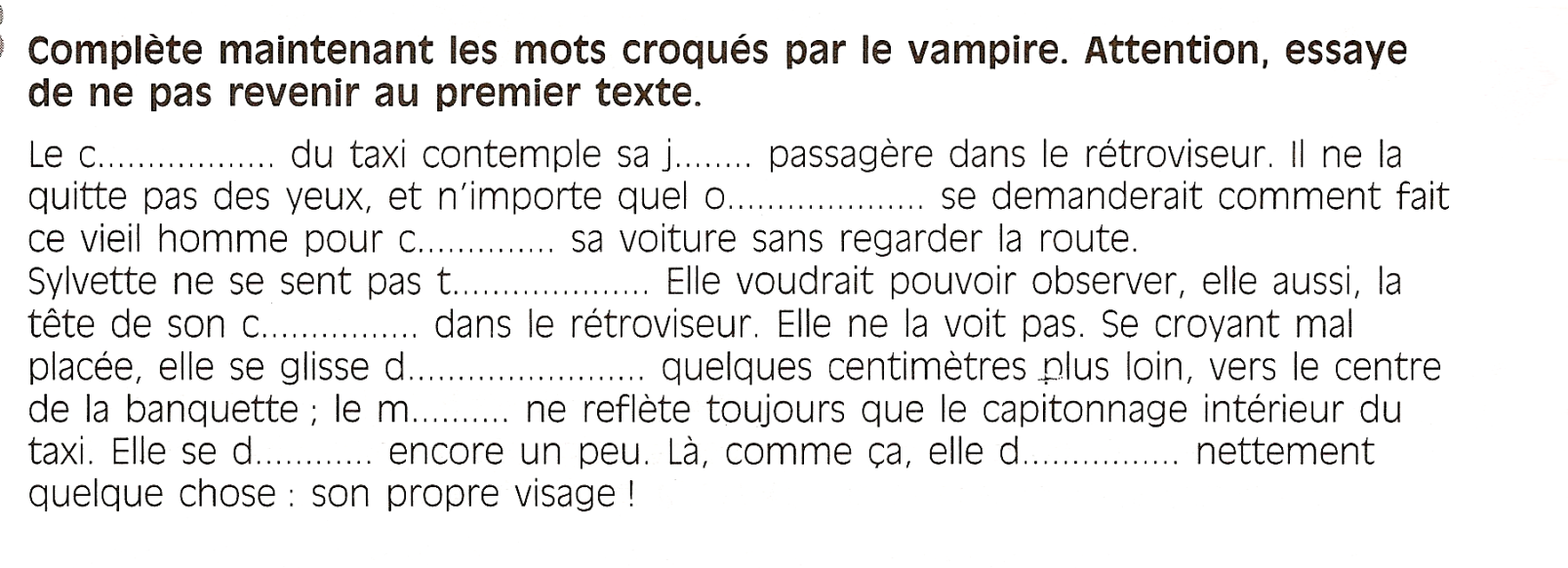 Niveau 4, p. 114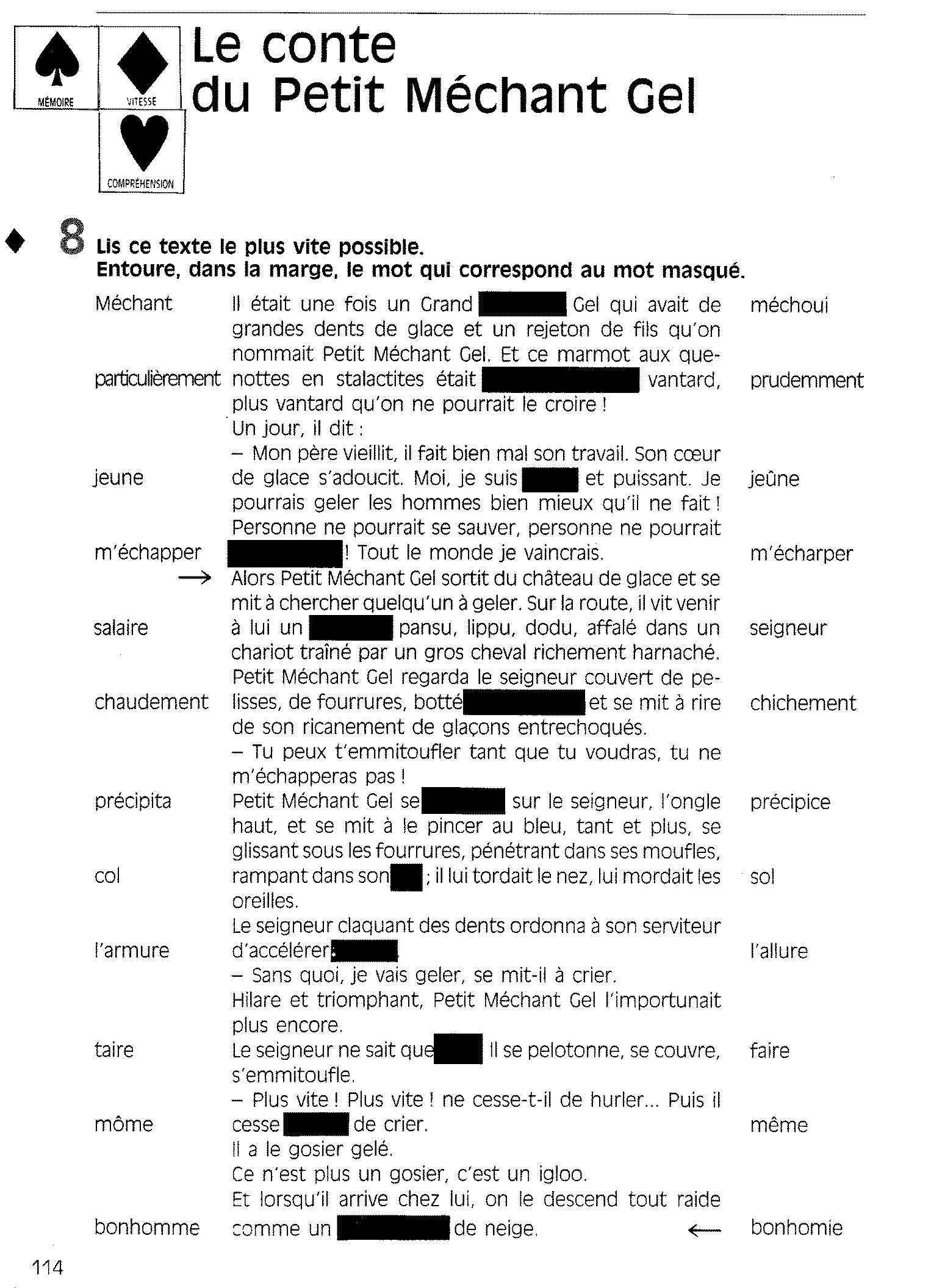 